Gott hört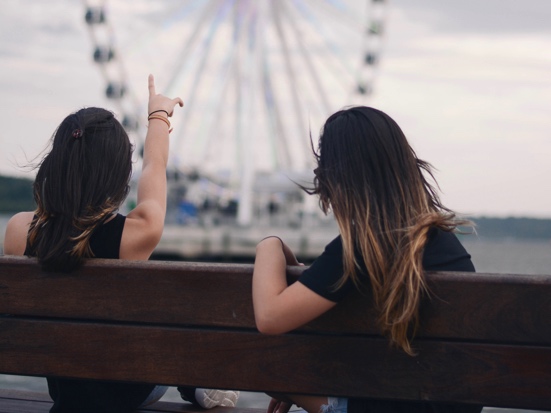 ANBETUNG:Gott, der den Menschen Ohren gegeben hat – sollte er selbst nicht hören?	 Psalm 94,9 (HFA)Ehe sie zu mir um Hilfe rufen, stehe ich ihnen bei, noch während sie beten, habe ich sie schon erhört.   	Jesaja 65,24 (HFA)Denn der Herr hat ein offenes Auge für die, die das Rechte tun, und ein offenes Ohr für ihre Bitten.	 1. Petr.3,12 (GN)SCHULD BEKENNEN:Hört mir zu, und kommt her! Ja, nehmt meine Worte an, dann werdet ihr leben!                                   	Jesaja 55,3 (HFA)Die Hand unseres Gottes ist zum Besten über allen, die ihn suchen, und seine Stärke und sein Zorn gegen alle, die ihn verlassen. So fasteten wir und erbaten solches von unserem Gott; und er erhörte uns. 	Esra 8,23 (LUT)DANKEN:Als ich zu dir um Hilfe schrie, hast du mein Gebet erhört und mir neue Kraft geschenkt.                                                                                              Persönliche Notizen: 	Psalm 138,3 (HFA)FÜRBITTE:Hört … auf mich, den Herrn, euren Gott, und lebt so, wie es mir gefällt! Haltet euch an meine Gebote und Weisungen! Wenn ihr das tut, werdet ihr keine der Krankheiten bekommen, mit denen ich die Ägypter bestraft habe. Denn ich bin der Gott, der euch heilt.                                                                                                     2.Mose 15,26 (HFA) (…Namen von Kindern u. Lehrern einsetzen)Persönliche Notizen: